Схема 9к приложению 2к постановлению Администрациигорода Ханты-Мансийскаот____ №____Территория муниципального бюджетного дошкольного образовательного учреждения «Детский сад комбинированного вида №14 «Березка»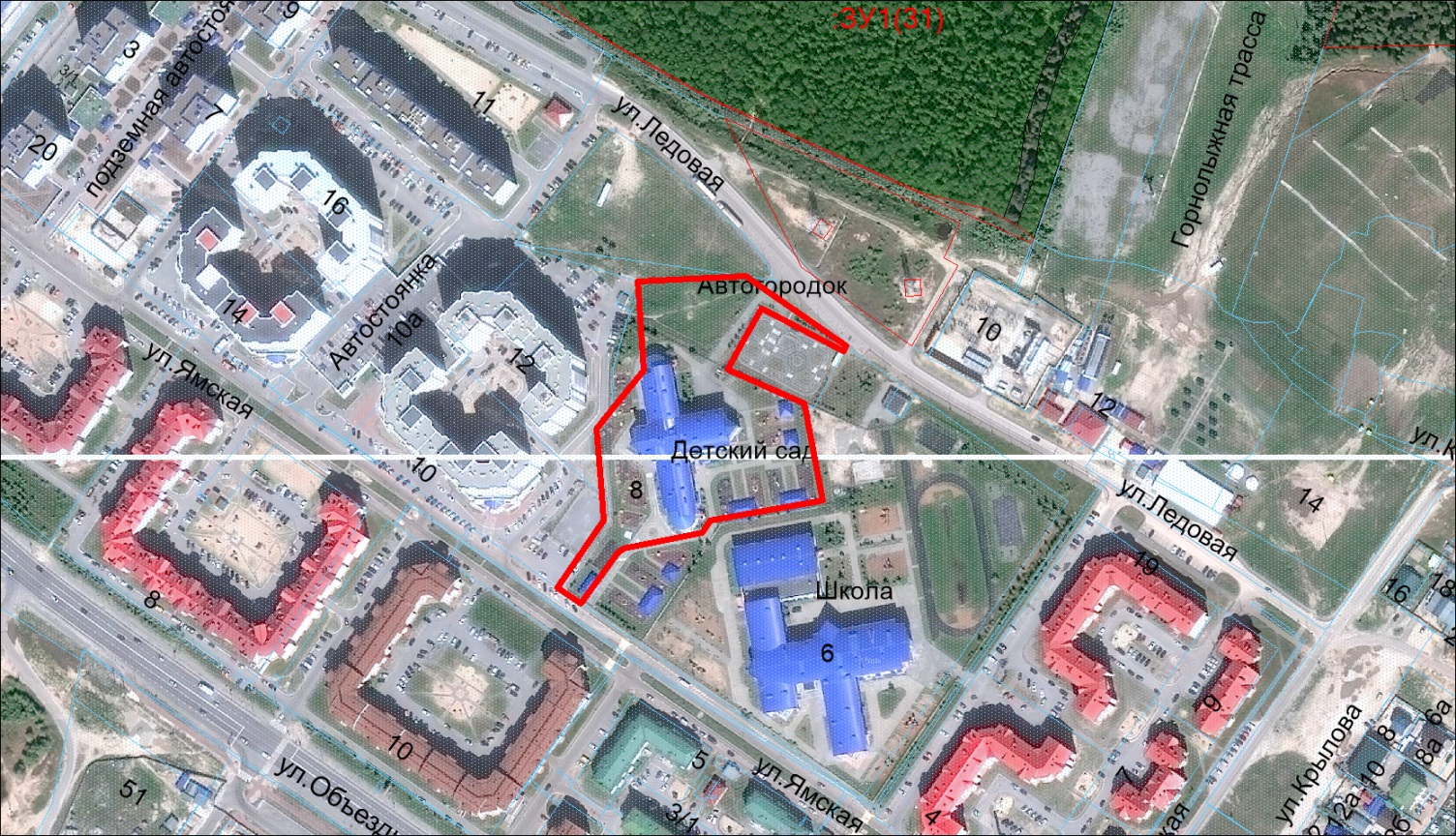 